Ipswich Open Prize Meet29 July 20188.45 am Ripley Rifle Range, 1494 Ripley Road South Ripley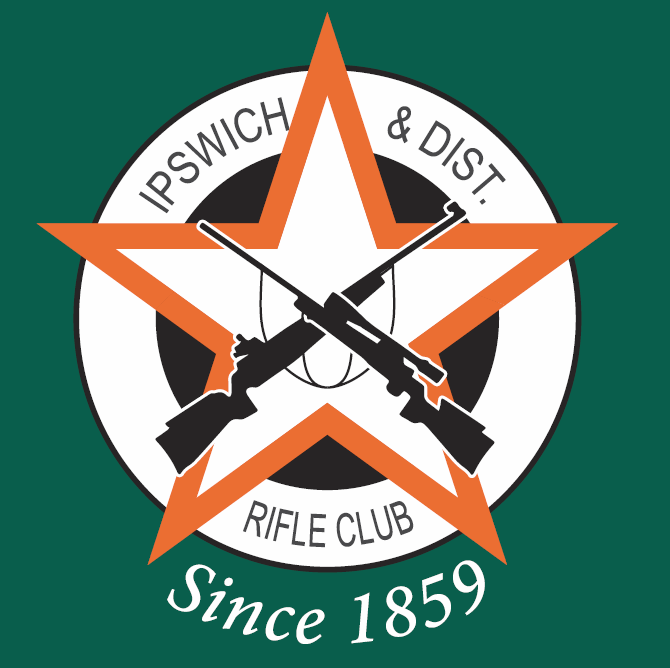 Range Trophies, Aggregate Trophies and Badges sponsored by:Australia’s Camping Quartermaster - DC Locators - Harding Martin Financial Services Ipswich City Council – Jim Rush Shooting Supplies – Qld Rifle AssociationEvery entry receives a complimentary $5 ticket in the draw for The QRA Q Store Voucher and a WEAVER T Series XR Target Scope, 46 X 48, 30mm tube.Tickets are also available for sale.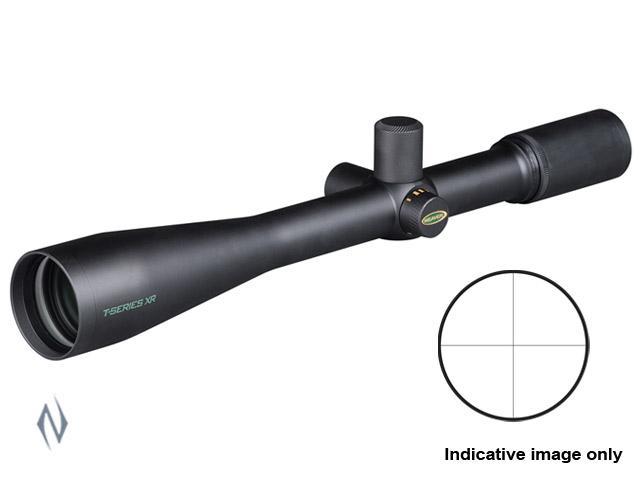 Weaver’s new T series XR fixed power riflescopes combine legendary T-series target scope performance with an all-new side focus parallax adjustment system. No matter how far off-centre the shooter’s eyepiece-to-eye alignment, the point of impact will remain true. These argon-purged scopes feature the incredibly-precise Micro-Trac Adjustment system for competition-level, completely independent windage and elevation control with 1/8th-inch click values. The fully multi-coated optics offer superior contrast, eliminate glare and deliver professional-grade clarity.$45 entry for all grades and classesComplimentary giftBadges and prize moneyin all Grades and Classes10 Shot matches600,600 and 800mAggregate TrophiesRange TrophiesPrize money1st - Badge & $150 & Trophy2nd - Badge & $753rd - Badge & $504th - Badge & $255th - Badge & $25 A grade badges to 10th placeThe Jim Rush Memorial - Gold Bullion Badges for the top Ipswich member inA, B & C Grade - F Standard A & B - F Open - F TR                               The Jim Rush Memorial - Gold Bullion Badges for the top Ipswich member inA, B & C Grade - F Standard A & B - F Open - F TR                               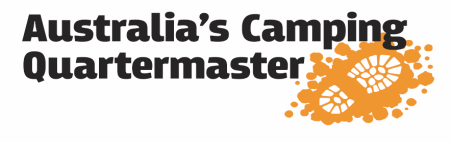 https://acqm.com.au/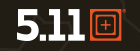                                   https://www.511tactical.com.au/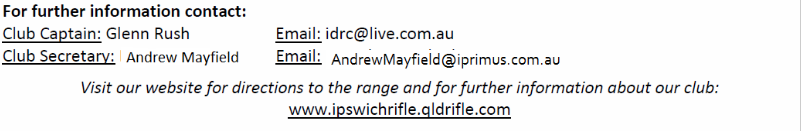 